Конспект интегрированного занятия с элементами исследовательской деятельности «В гости к профессору Чудакову».Цель: Формирование представлении детей о свойствах соленого теста, научить детей делать тесто.Развитие познавательных способностей детей в процессе экспериментированияЗадачи:Образовательные:Формировать умение в проблемной ситуации находить правильное решение.Упражнять в умении анализировать, делать выводы, развивать логическое мышление.Познакомить детей со свойствами муки и соли используя простейшие приемы экспериментальной деятельности.Познакомить детей с процессом приготовления теста для лепки.Познакомить детей с тестом как с художественным материалом.Развивающие:Развивать мыслительные процессы: внимание, мышление, памятьРазвивать логическое мышление.Развивать умение делать выводы по результатам исследовательской деятельности.Воспитательные:Воспитывать желание достигать цели в проблемной ситуации.Воспитывать желание помогать друг другу в выполнении коллективного задания.Формировать навыки самообслуживания приводить в порядок свое рабочее место.Образовательная область: «Художественно-эстетическое развитие» в интеграции с образовательными областями «Познавательное развитие» «Социально- коммуникативное развитие», «Речевое развитие».Материалы и оборудование:(клеенка, одноразовые тарелочки с мукой и солью, вода, ложки, черный картон, лупа, доски для лепки, белые халаты, чепчики, флешка)Предварительная работа:Беседа о профессии ученого и лаборатории, разгадывание загадок о продуктах питания, просмотр мультфильма «Фиксики».Словарная работа: лаборатория, экспериментХод занятия:Организационный момент ( 1 минута)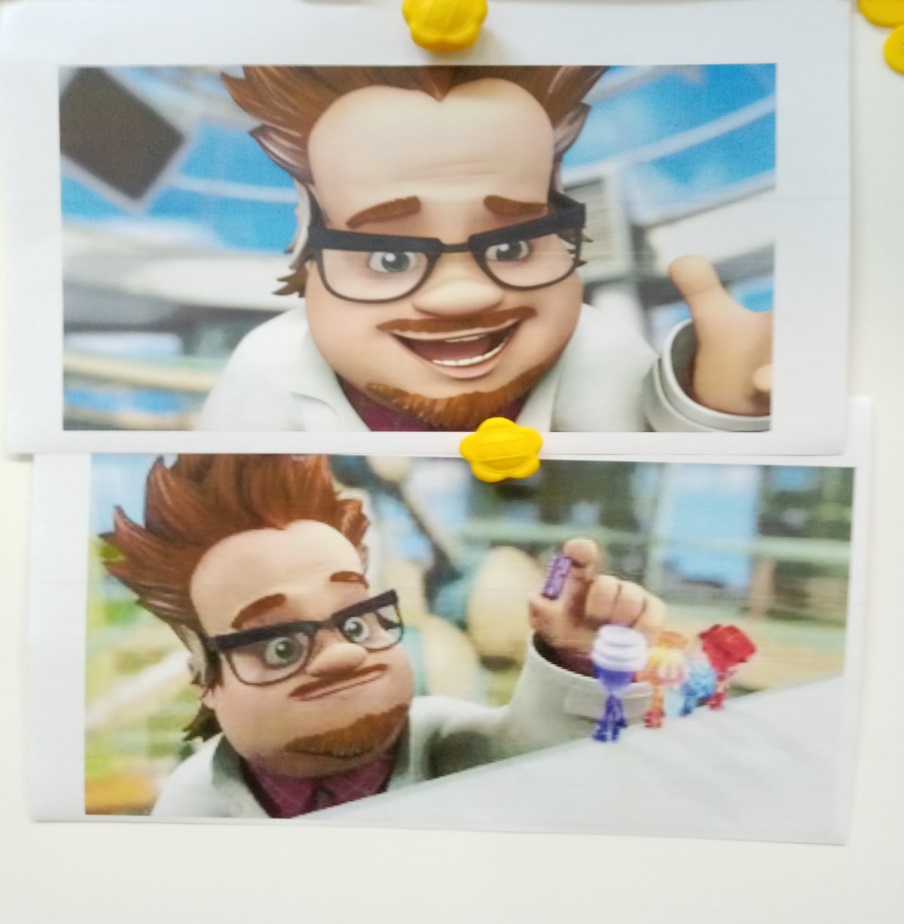 Воспитатель: Ребята ,посмотрите сколько к нам сегодня пришло гостей, давайте с ними поздороваемся. (здороваются)Ребята ау- ау я вас всех в кружок зову.Собрались все дети в кругЯ твой друг и ты мой другКрепко за руки возьмемся и друг другу улыбнемся!Теперь ко мне все повернитесь и тихо на стульчики садитесь.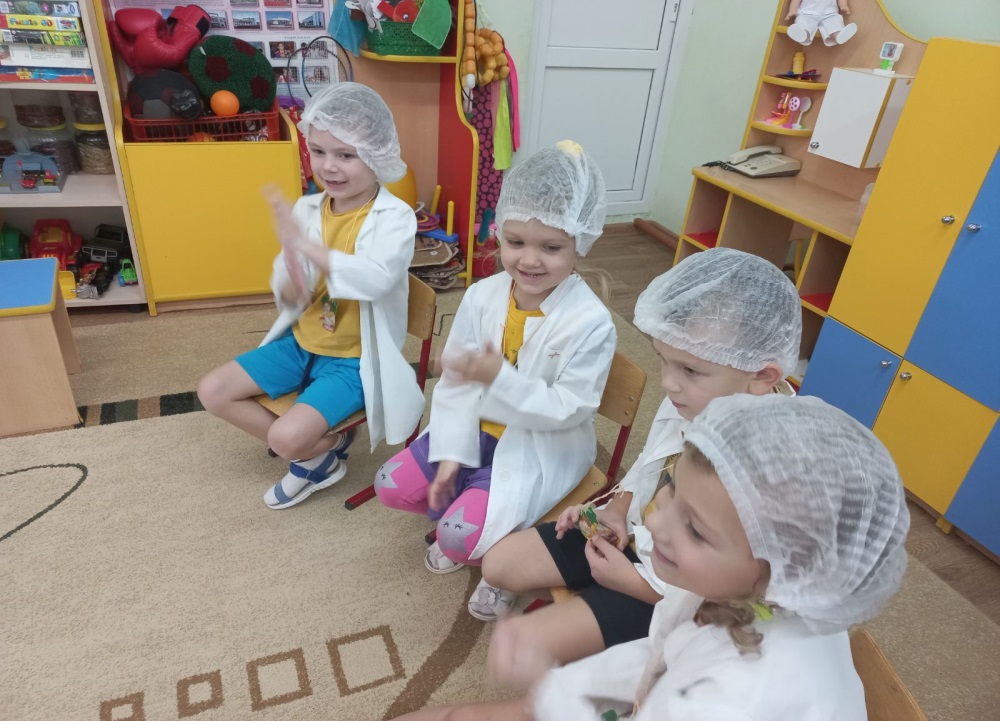 Основная часть ( 20минут)ВводнаяВоспитатель: Очень рада вас сегодня всех видеть. У меня для вас очень хорошая новость: нас пригласил к себе в гости профессор Чудаков. Я думаю, все вы знаете, кто это и где он работает. Дети: (отвечают) Да! (объясняют, что это профессор из мультика Фиксики и работает он в лаборатории).Воспитатель: Поскольку лаборатория это не простое место, то и попадем мы с вами туда с помощью волшебства. Давайте сейчас закроем глаза и послушаем музыку (играет музыка волшебства)Открываем глаза. Ой, дети смотрите, кто нас встречает?Дети: Фиксики.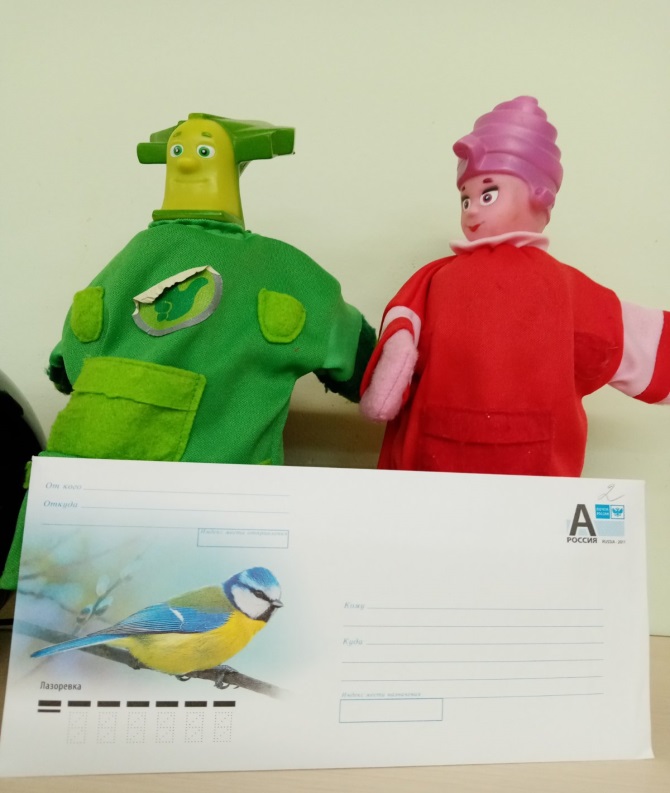 Воспитатель: А что это у них такое? Это письмо, давайте его прочитаем. Оно от профессора Чудакова. текст письма:Здравствуйте ребята 3 группы. Я слышал про вас, что вы очень умные и любознательные, любите всем помогать. У меня случилась беда, на опытах со льдом я простудился и попал в больницу. А у моего друга Папуса завтра день рождения, ему нужно испечь много вкусных пирогов.  Все что для этого нужно я оставил в своей лаборатории. Вы мне не поможете? Огромное вам спасибо.)Воспитатель: Что такое лаборатория?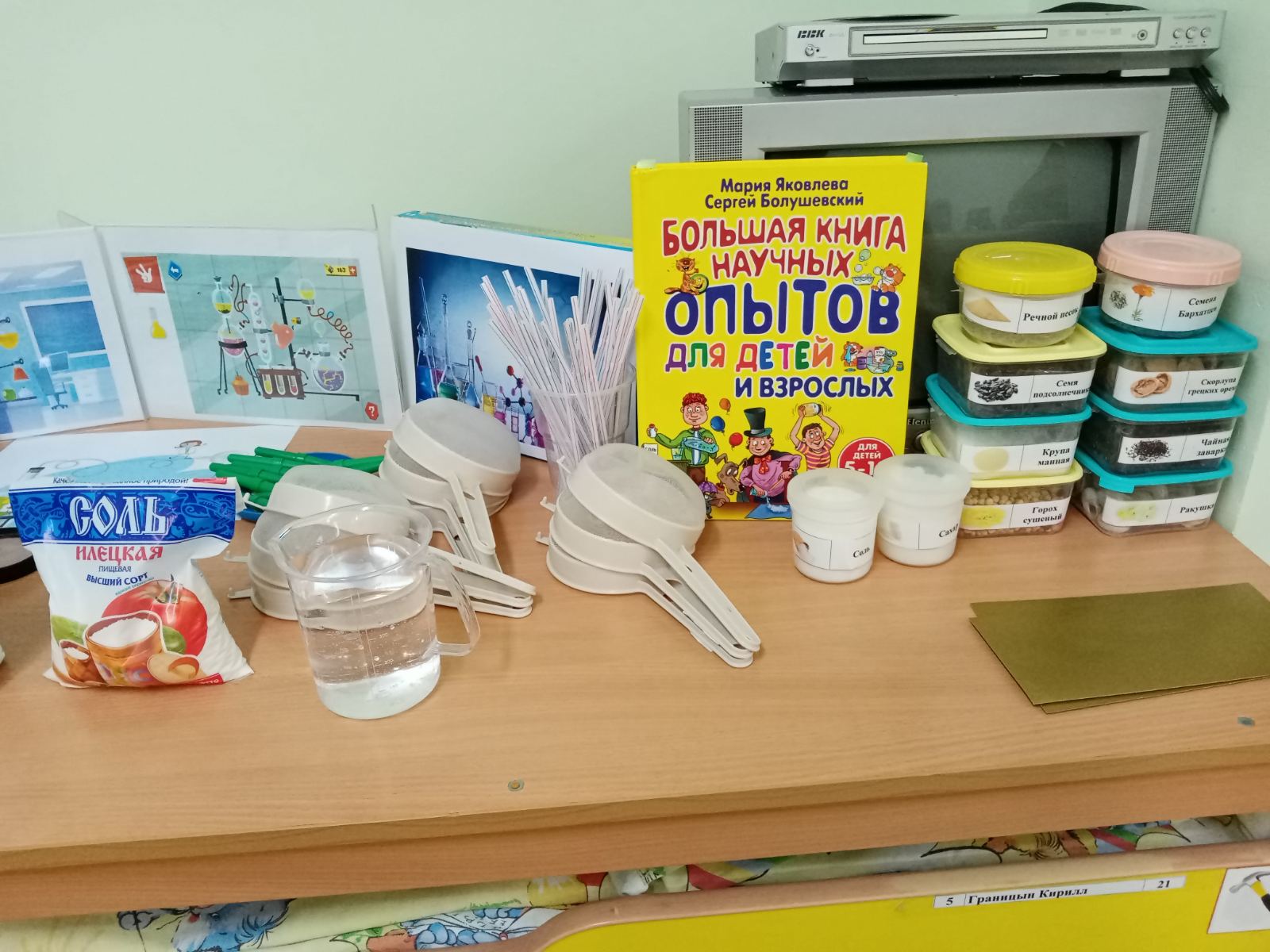 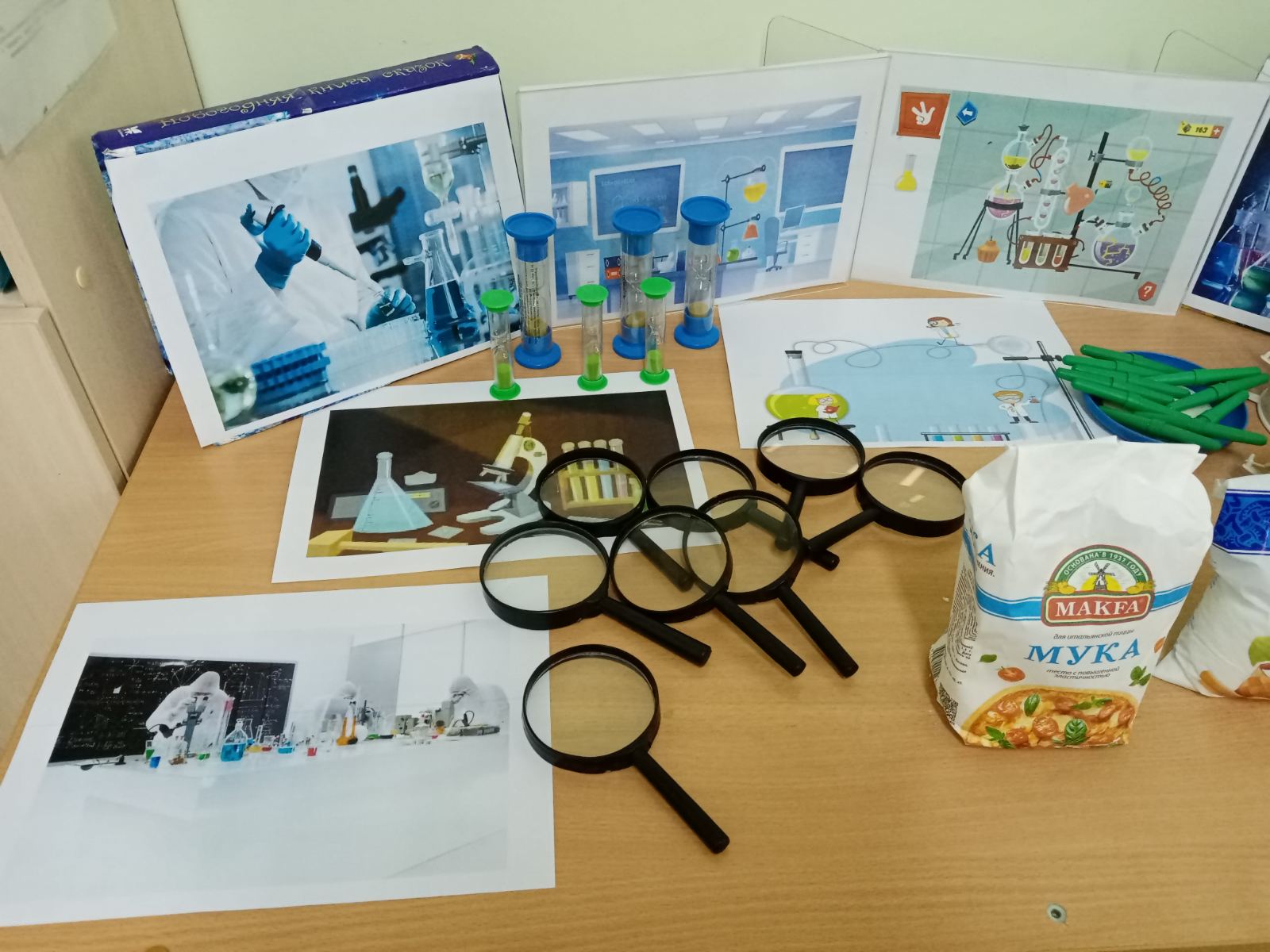 (Ответы детей)Воспитатель: Вы правы, лаборатория - это специальное место, где проводят опыты и эксперименты. Как вы знаете туда нужно заходить только в спецодежде, давайте с вами переоденемся.(Дети и воспитатель одевают белые халаты и чепчики).ОсновнаяВоспитатель:  Разрешите мне быть ведущим научным сотрудником лаборатории. Я буду руководить лабораторией, контролировать вашу работу, проводит с вами опыты. Прежде чем приступить к опытам, давайте вспомним правила поведения в лаборатории и во время опытов.ЗАПРЕЩАЕТСЯ:- вставать с места без разрешения;- трогать оборудование и приборы;- засовывать что-либо в нос, рот, уши;- не мешать своим товарищам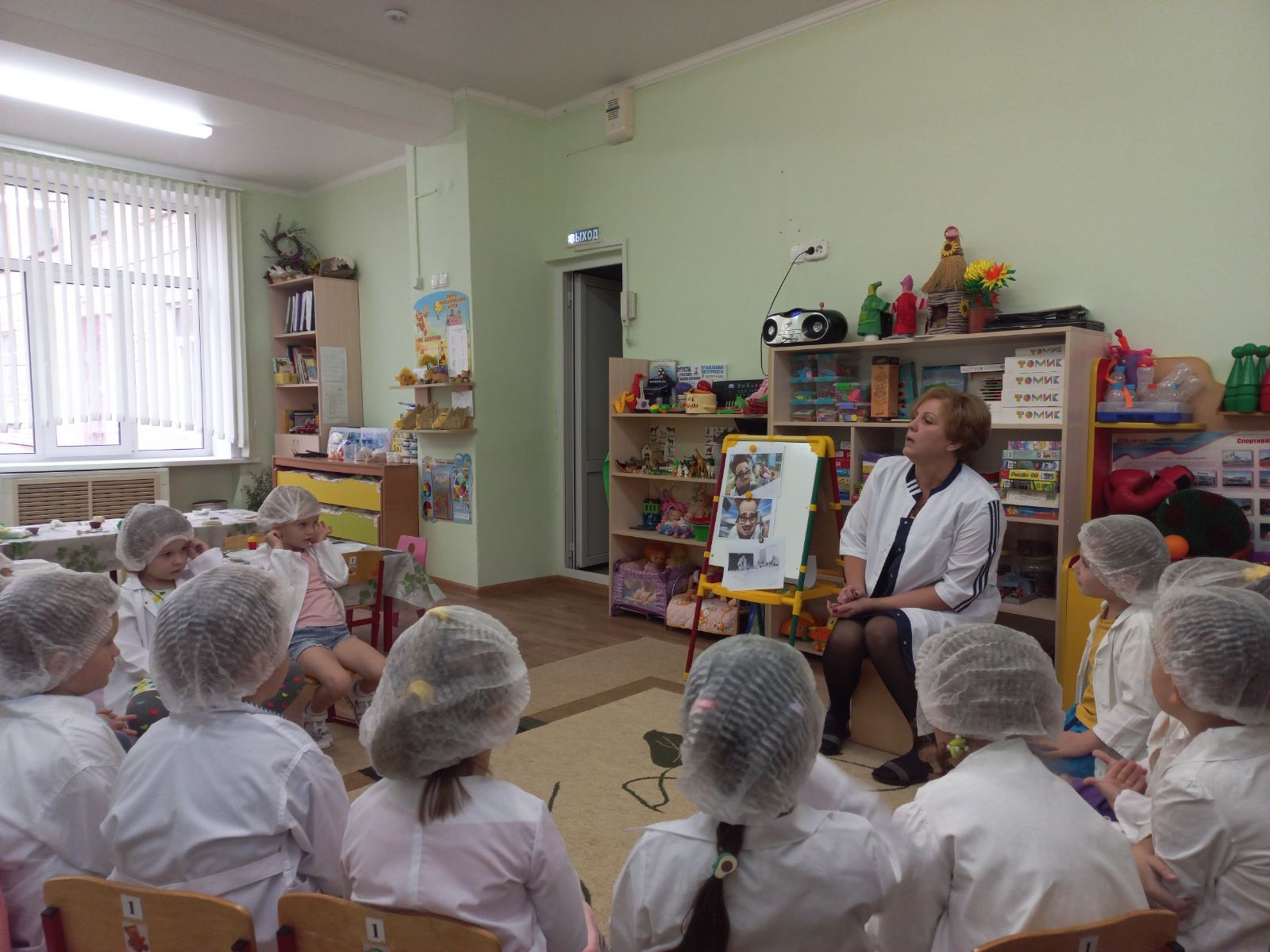 Воспитатель: Давайте с вами сделаем физкультминутку(звучит аудиозапись физкультминутки).Воспитатель: А теперь давайте подойдем к столу и посмотрим, что же нам оставил профессор.(на столе вода, соль и мука)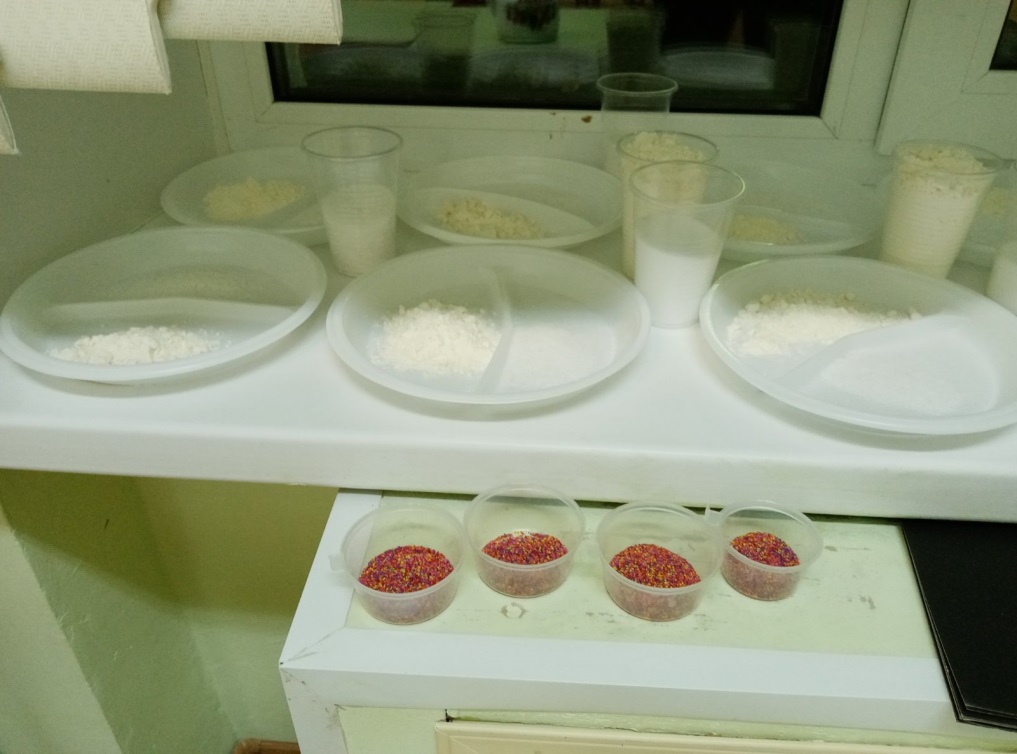 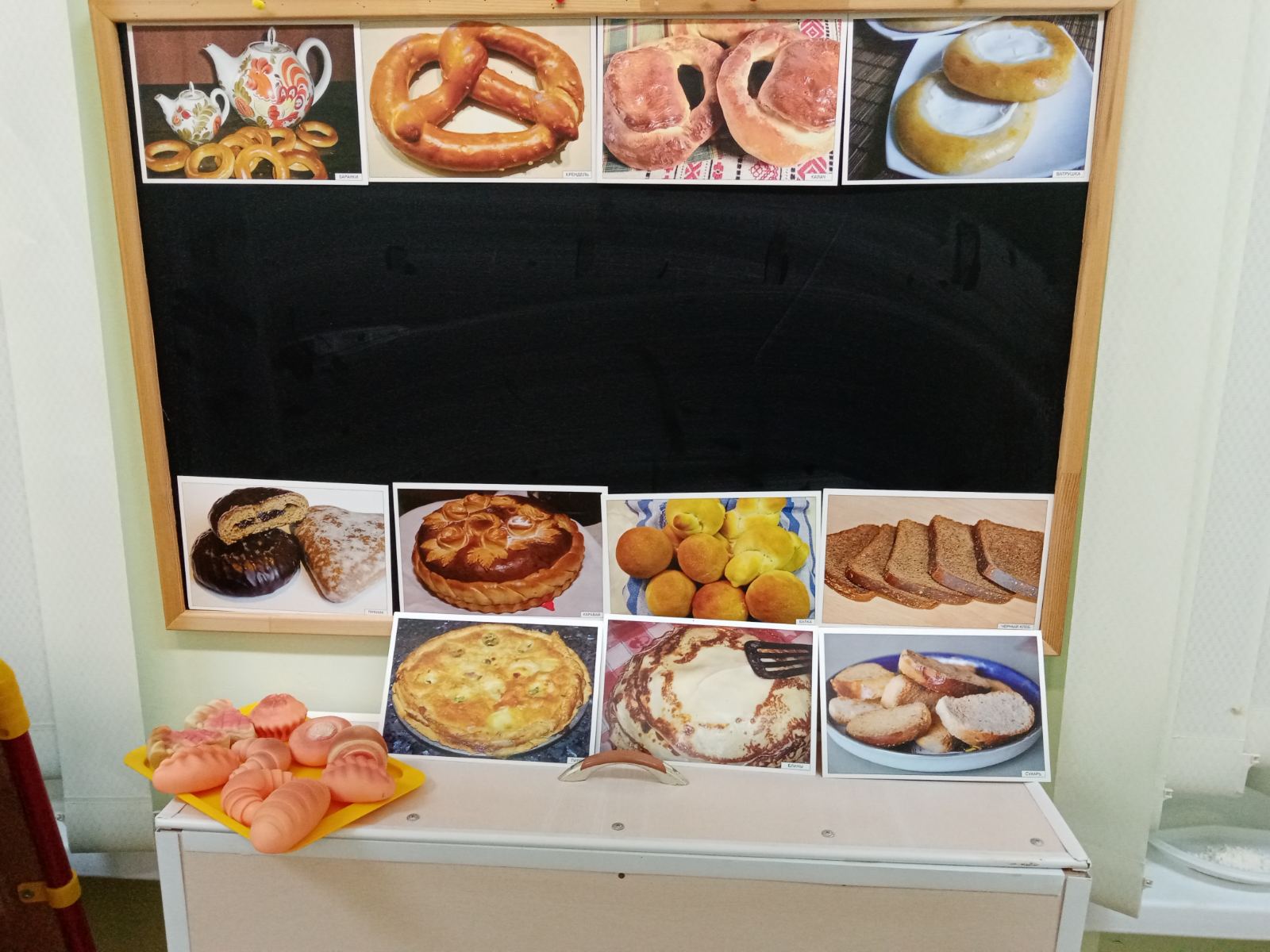 Чтоб приготовить тесто, что нам понадобится?Ответы детейРебята, а давайте с вами с начала проведем эксперимент, я познакомлю вас с свойствами муки и соли. Рассаживайтесь за столы.(на каждом столе в тарелках соль и мука)Эксперимент №1 «Определение на ощупь, где мука, а где соль.»Опустите пальчики в тарелочки с мукой и с солью. Потрите содержимое между пальцами.-Что вы ощущаете?Вывод: Мука на ощупь мягкая, а соль более жесткая.
Эксперимент №2 «Рассматривание соли.»Возьмите из тарелочки на кончик ложки немного соли рассыпьте ее на черный картон-Из чего соль состоит? (из крупинок).-Какие эти крупинки? (круглые, белые)-А постарайтесь раздавить соль ложкой.-А возьмите чуть – чуть соли и попробуйте.-Какая соль? (не сладкая, не горькая, соль соленая)Вывод: Значит, соль состоит из крупинок, которые нельзя раздавить ложкой.Она твердая и на вкус соленая.Эксперимент №3 «Рассматривание муки».-Ребята, а теперь посмотрите на муку, рассыпьте немного на черный картон?-Раздавите муку ложкойВ: Мука тоже состоит из крупинок, они меньше по размеру, мука мягкая-А как вы думаете имеет мука вкус. Попробуйте чуть-чуть-какая мука? (не сладкая, не кислая, мука безвкусная, пресная)Вывод:  Значит мука состоит из мелких крупинок, мука мягкая и на вкус пресная.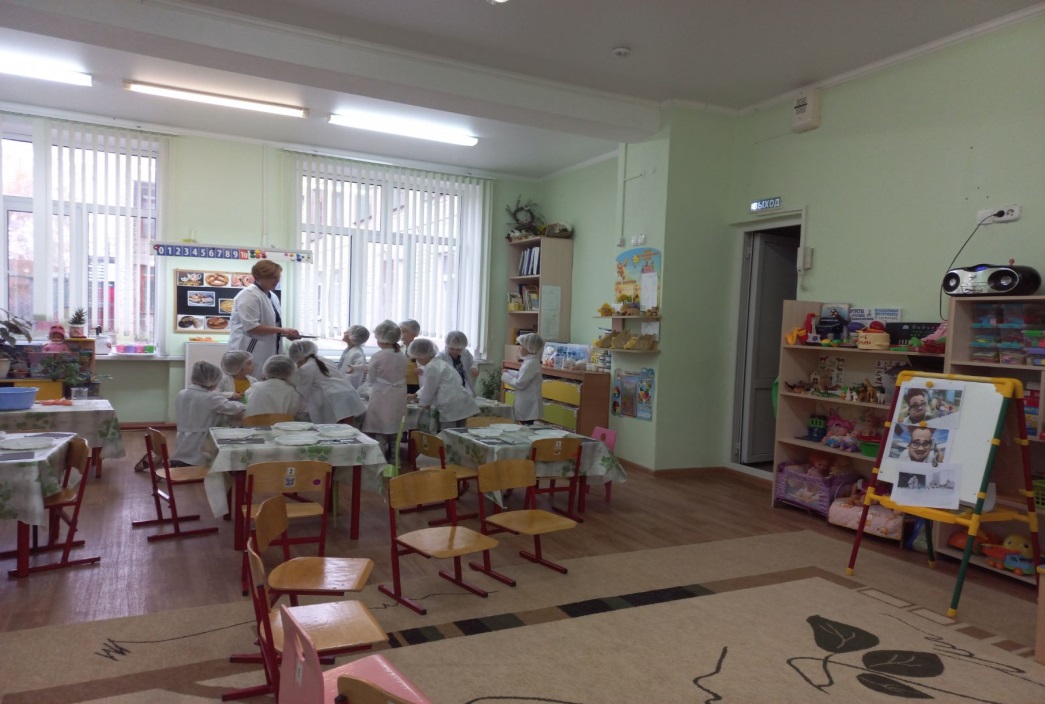 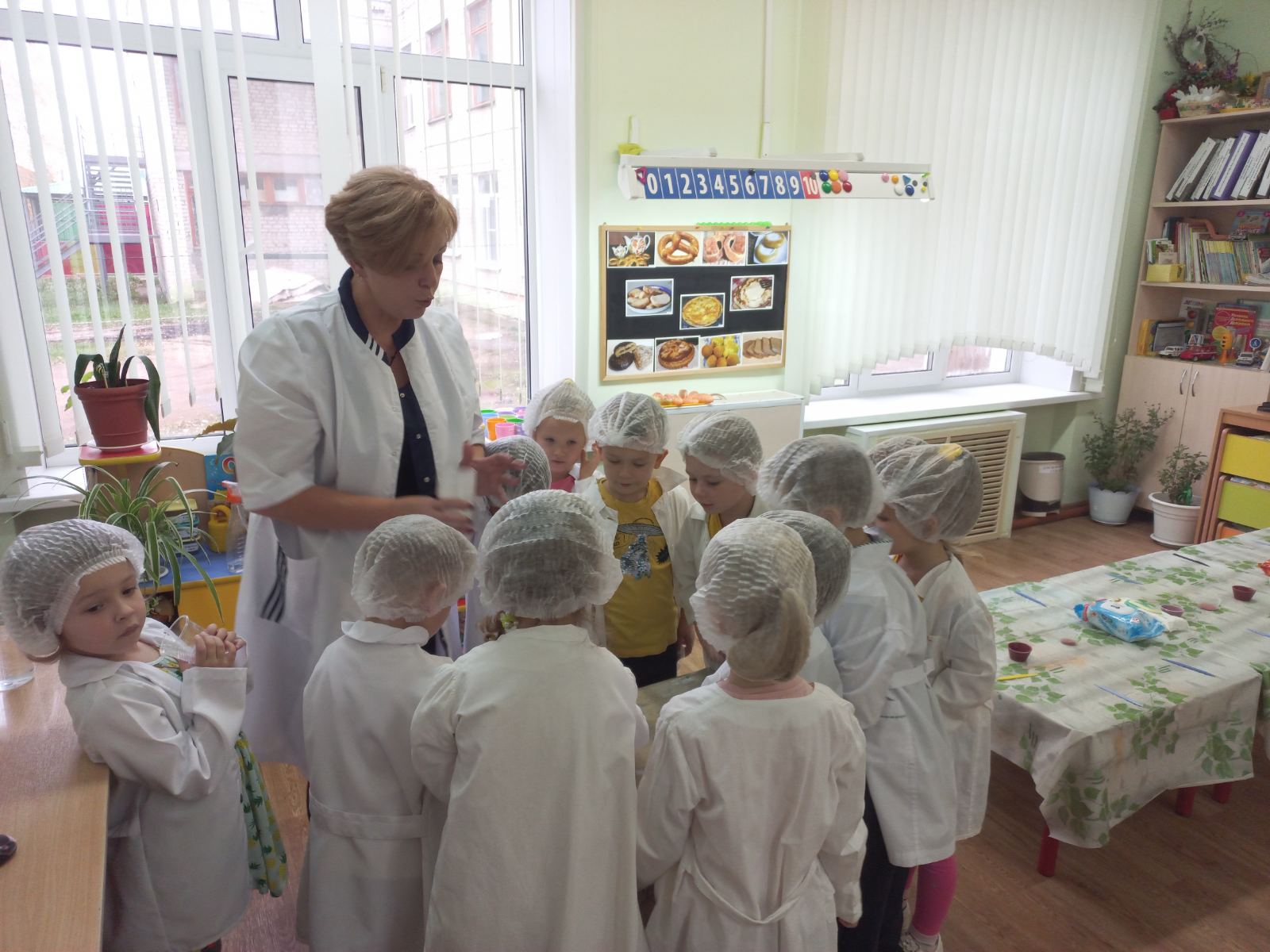 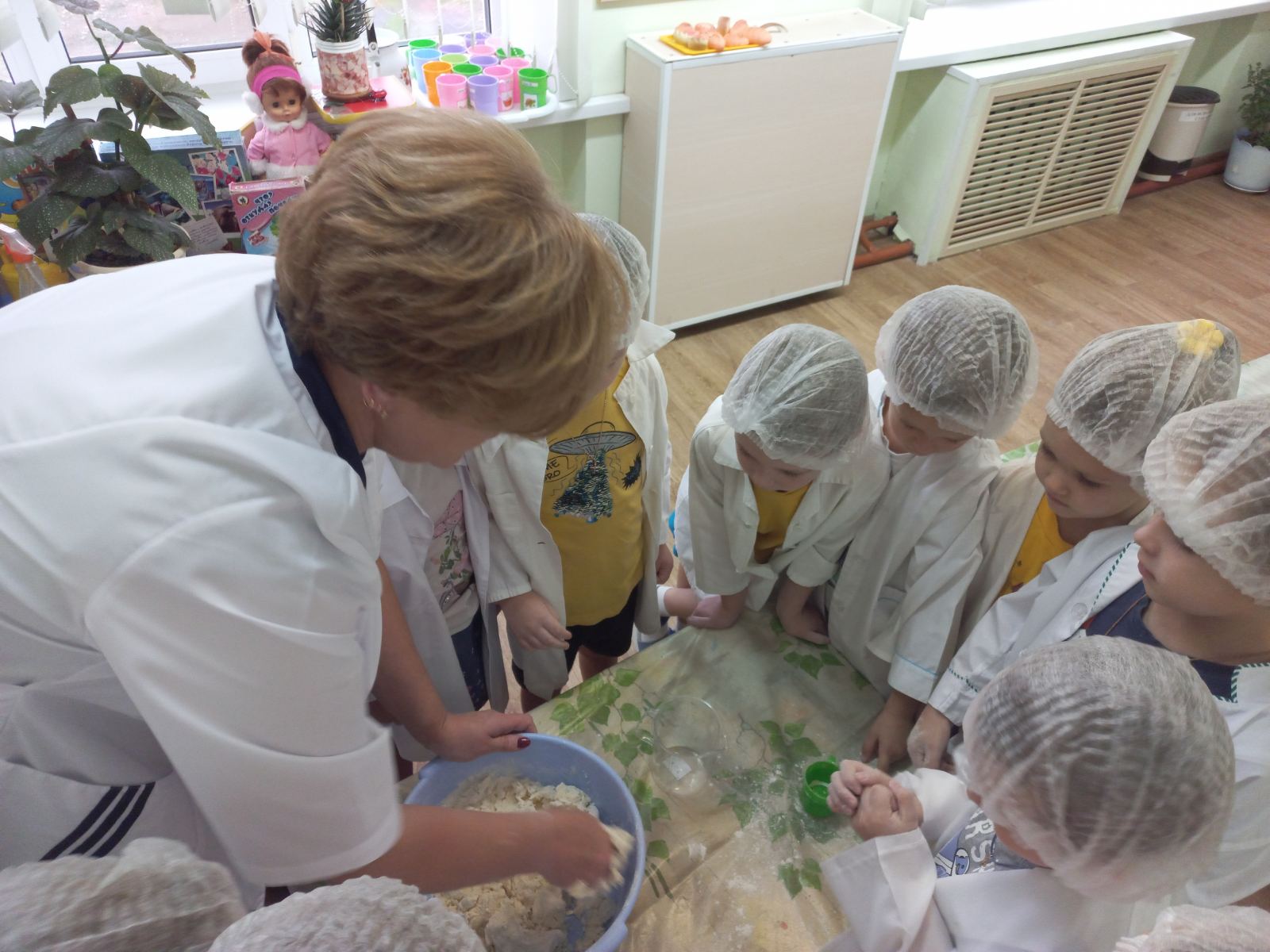 Воспитатель: А теперь я вам покажу как сделать тесто, подойдите, пожалуйста, к столу, где нам профессор оставил все необходимое.Берем миску, засыпаем муку, соль, все хорошо перемешиваем и добавляем воду, и замешиваем наше тесто. Получилось эластичное, мягкое, светлое тесто.Воспитатель: Прежде чем мы начнем лепить пирожки, посмотрим мультфильм от наших друзей Фиксиков про соленое тесто.(Просмотр)Воспитатель: А теперь давайте разомнем наши пальчики.Пальчиковая гимнастика «Тесто»Тесто мнем, мнем, мнем! (руками имитируем процесс вымешивания теста)Тесто жмем, жмем, жмем! (очень энергично сжимаем и разжимаем руки в кулачки)Пирожки мы испечем. (руками совершаем движения, как будто лепим снежки)-Мы поиграли с пальчиками, они готовы к работеЗаключительная (Лепка пирожков.)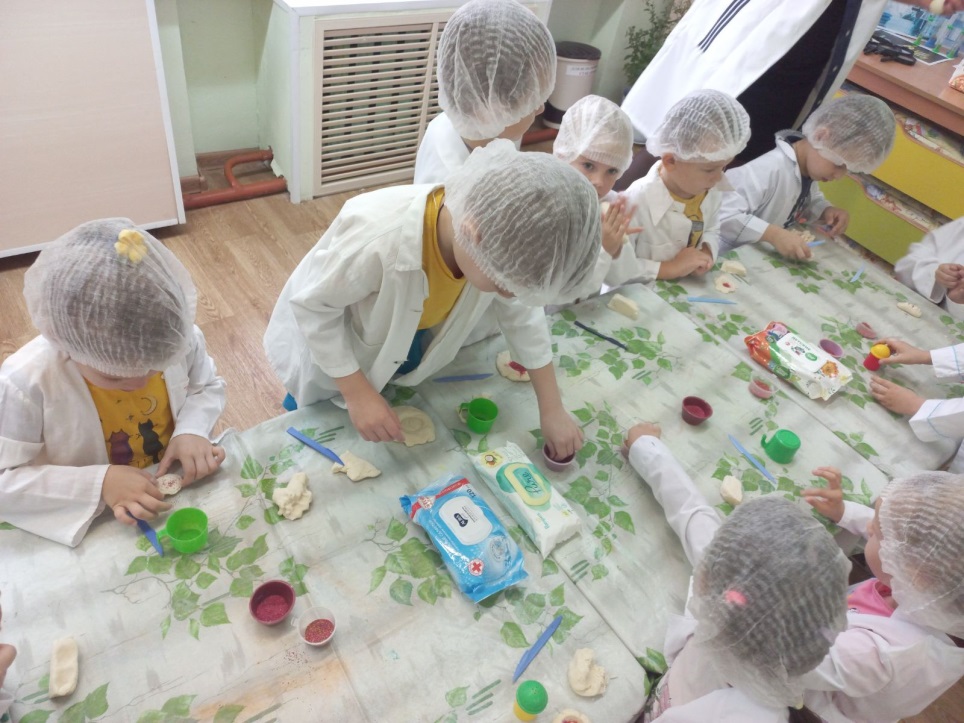 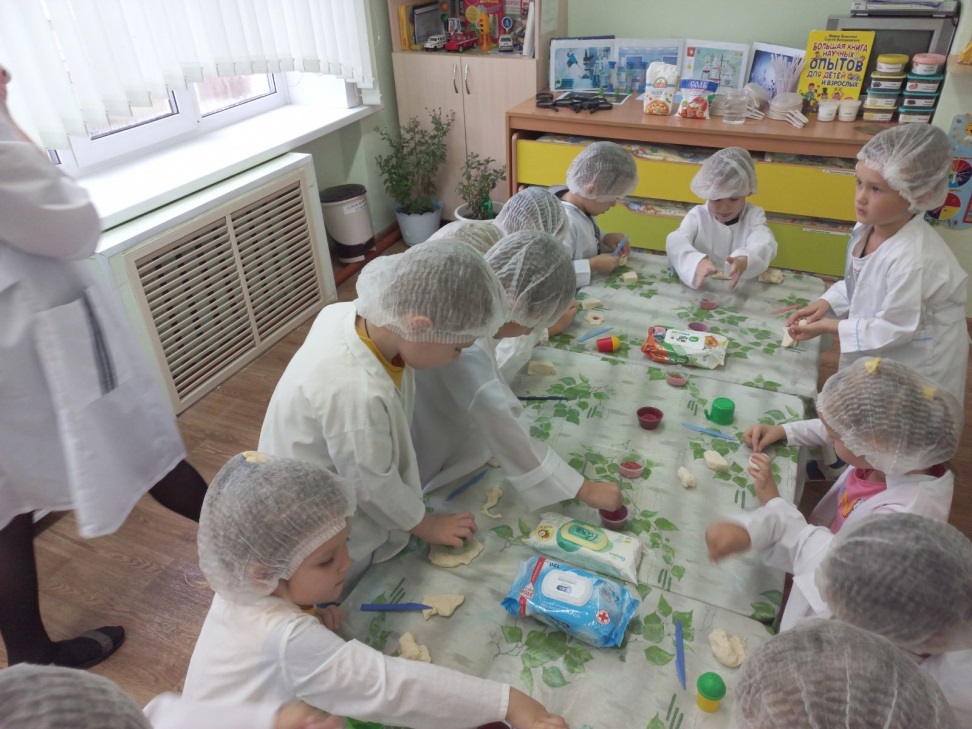 -Отщипывайте кусочек теста и приступают к работе. (Дети раскатывают тесто между ладонями, круговыми движениями, а также вперед-назад придают форму такую, которую захотят.)Воспитатель: Когда пирожки будут готовы, мы их переложим на поднос и отправим с курьером  Папусу.Окончание занятия( 4 минуты)- Ребята, у всех получились пирожки?- А, что нам понадобилось для приготовления пирожков?-А как мы сделали тесто?Вам понравилось наше занятие?Что запомнилось больше всего?-Молодцы вы сегодня все хорошо работали, и за это вам небольшой гостинец от Фиксиков – баранки.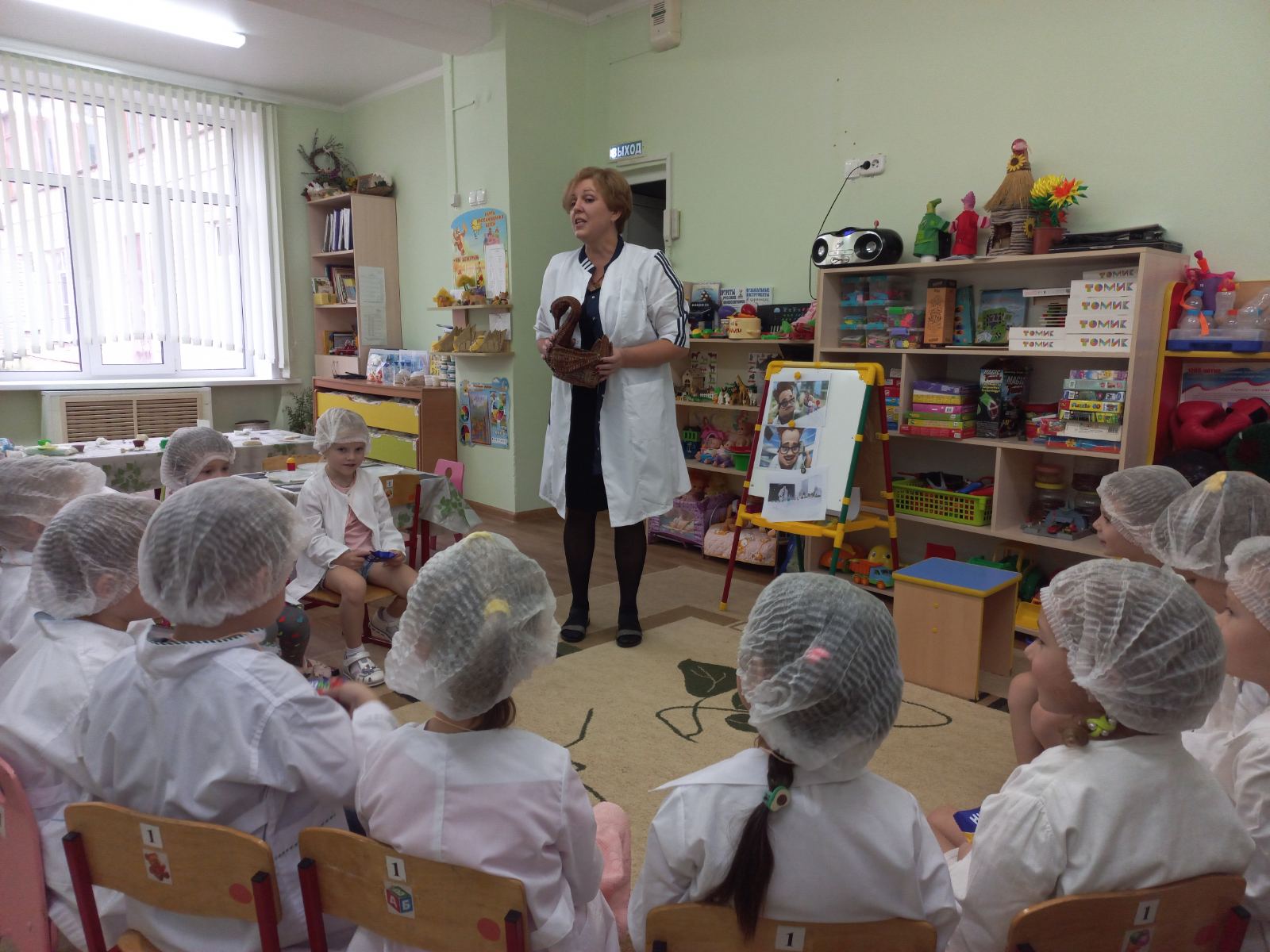 Нам пора возвращаться в группу, спасибо вам огромное.